Supplementary appendixTable 1: Statistical fit of alternative PFS and OS extrapolationsFigure 1: Visual fits of alternative PFS and OS extrapolationsOverall survival for pembrolizumab using one-piece models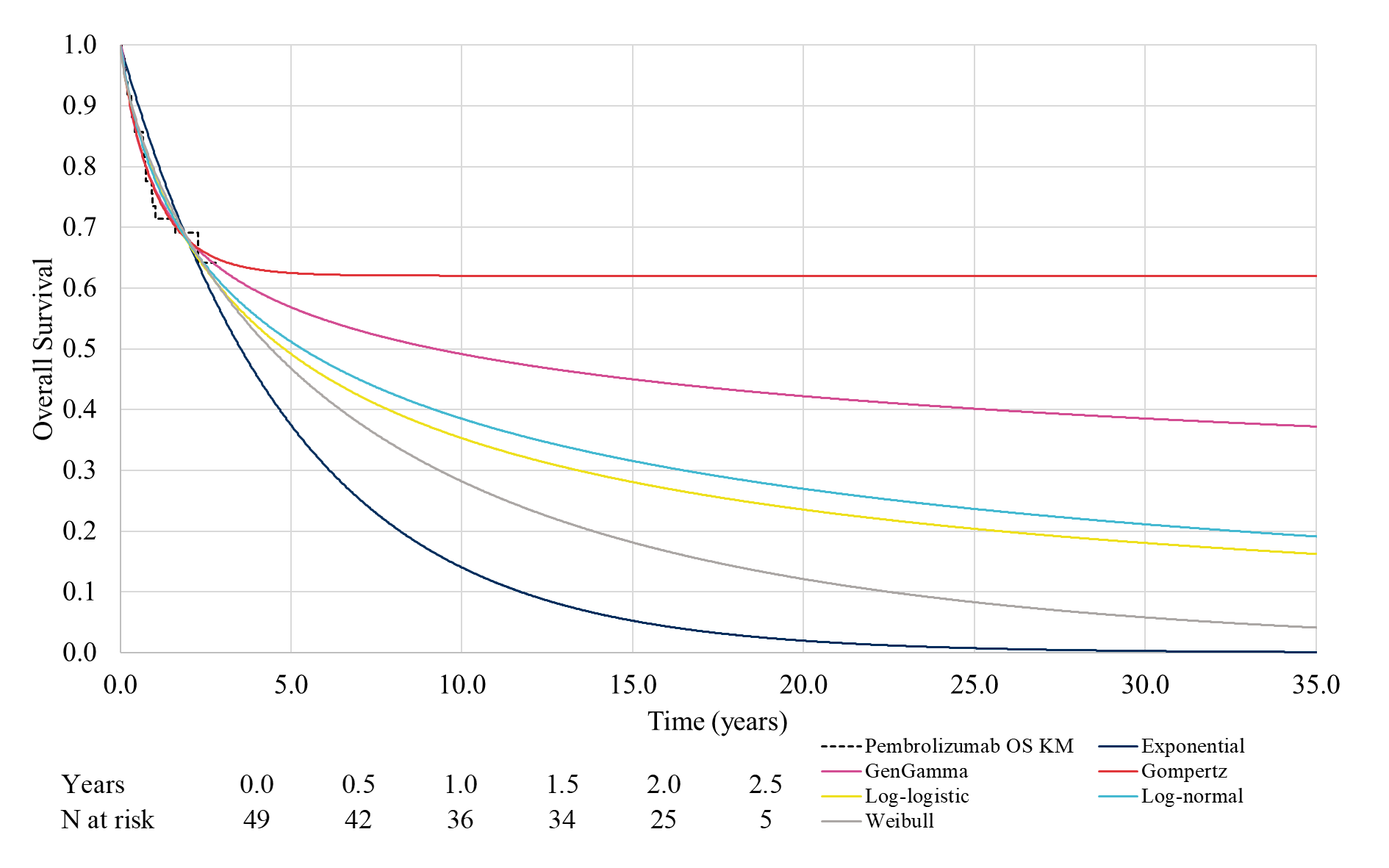 Note: The plot includes all curves fitted to all KM data, including clinically implausible selections. Overall survival for pembrolizumab using two-piece models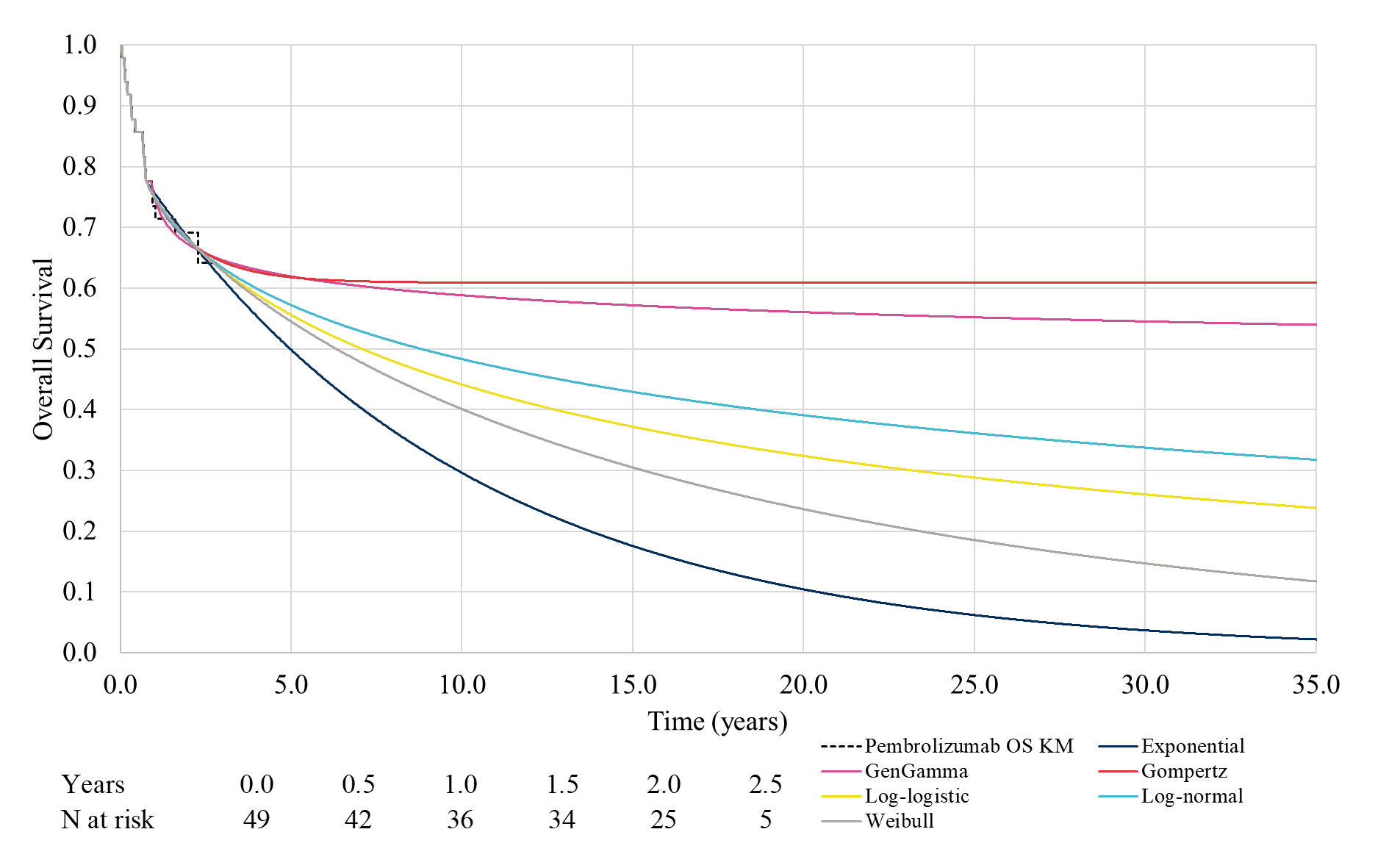 Note: The plot includes all curves fitted to all KM data, including clinically implausible selections. Overall survival for chemotherapy using one-piece models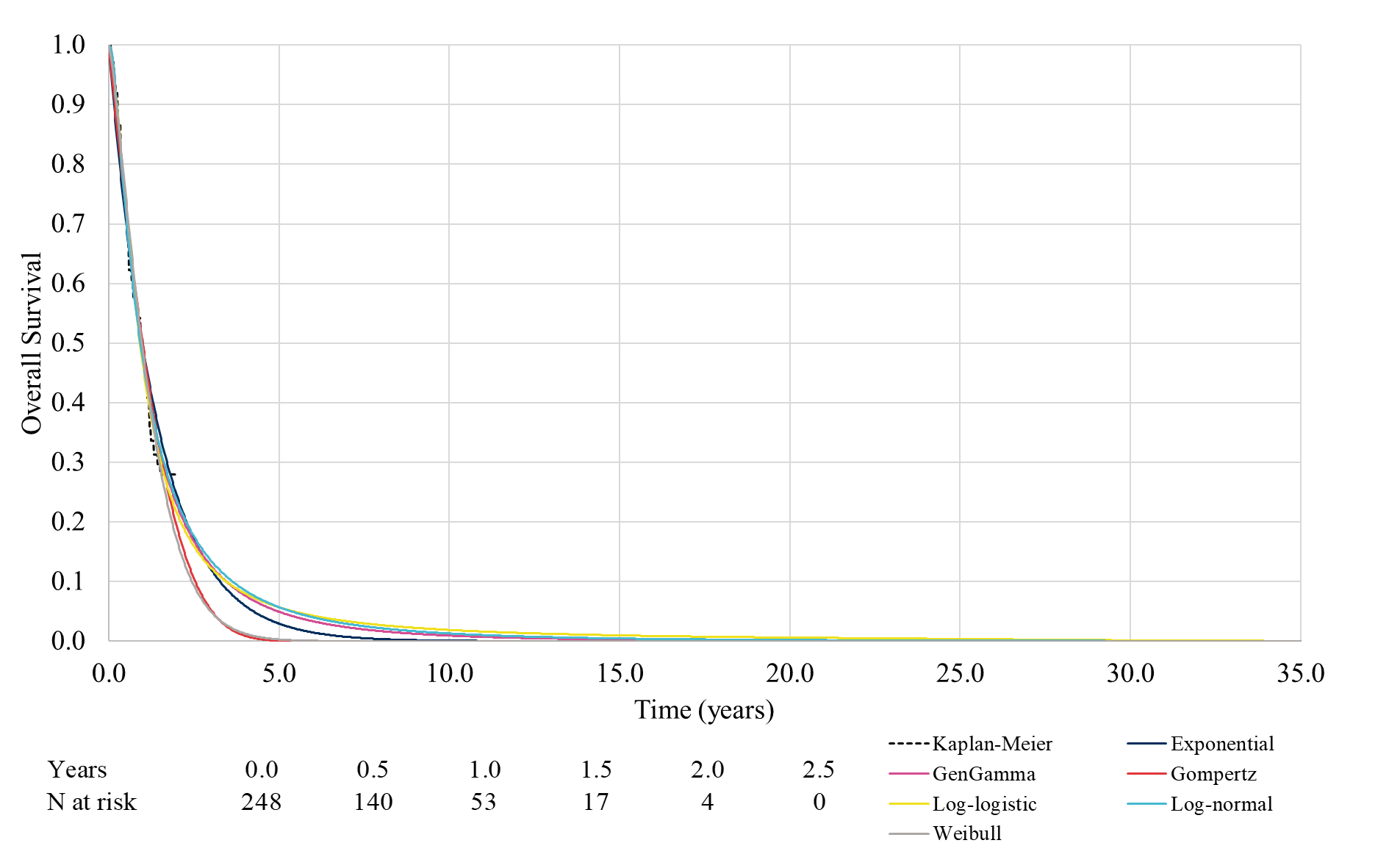 Note: The plot includes all curves fitted to all KM data, including clinically implausible selections. Progression-free survival for pembrolizumab using a one-piece model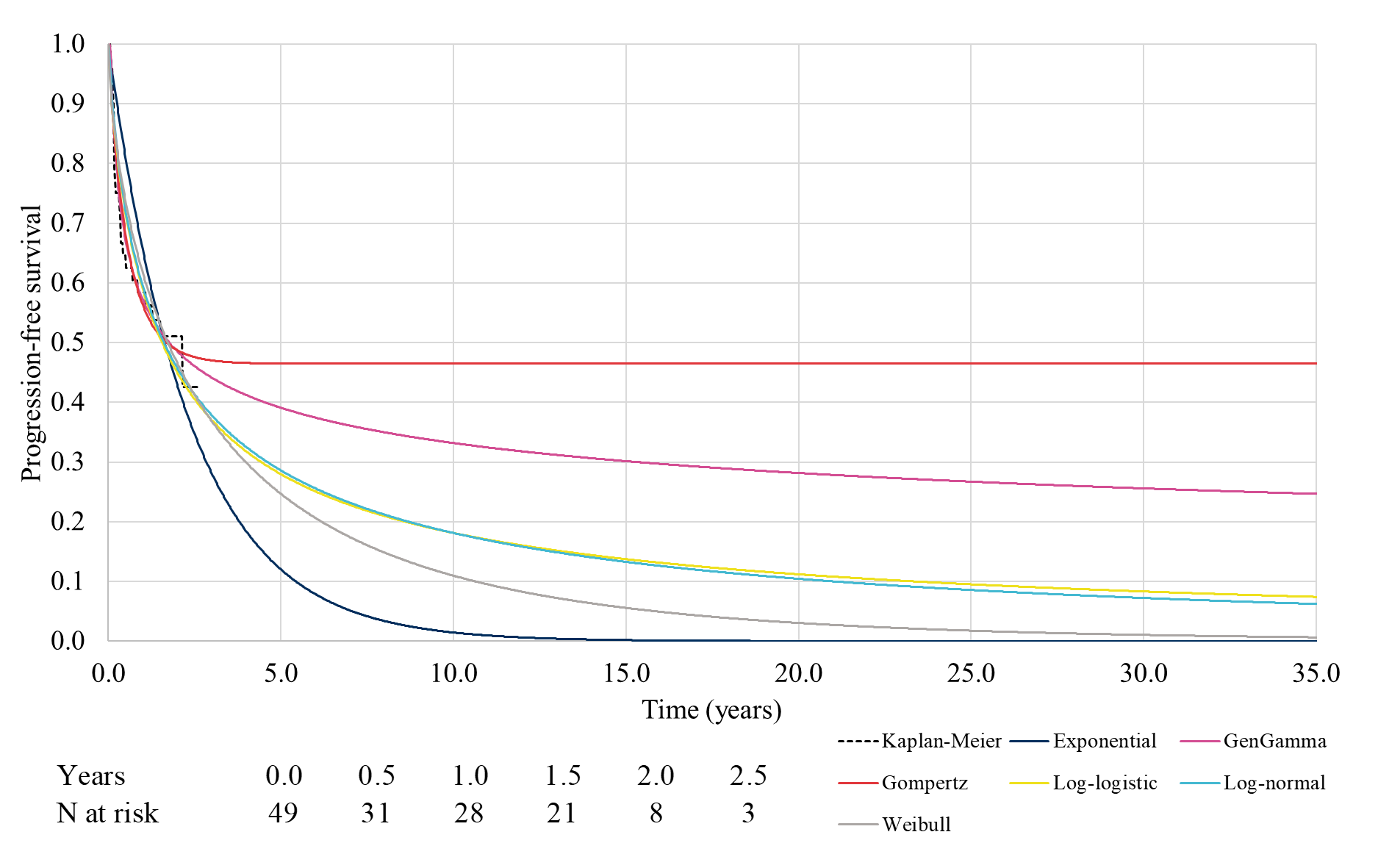 Note: The plot includes all curves fitted to all KM data, including clinically implausible selections.Progression-free survival for pembrolizumab using a two-piece model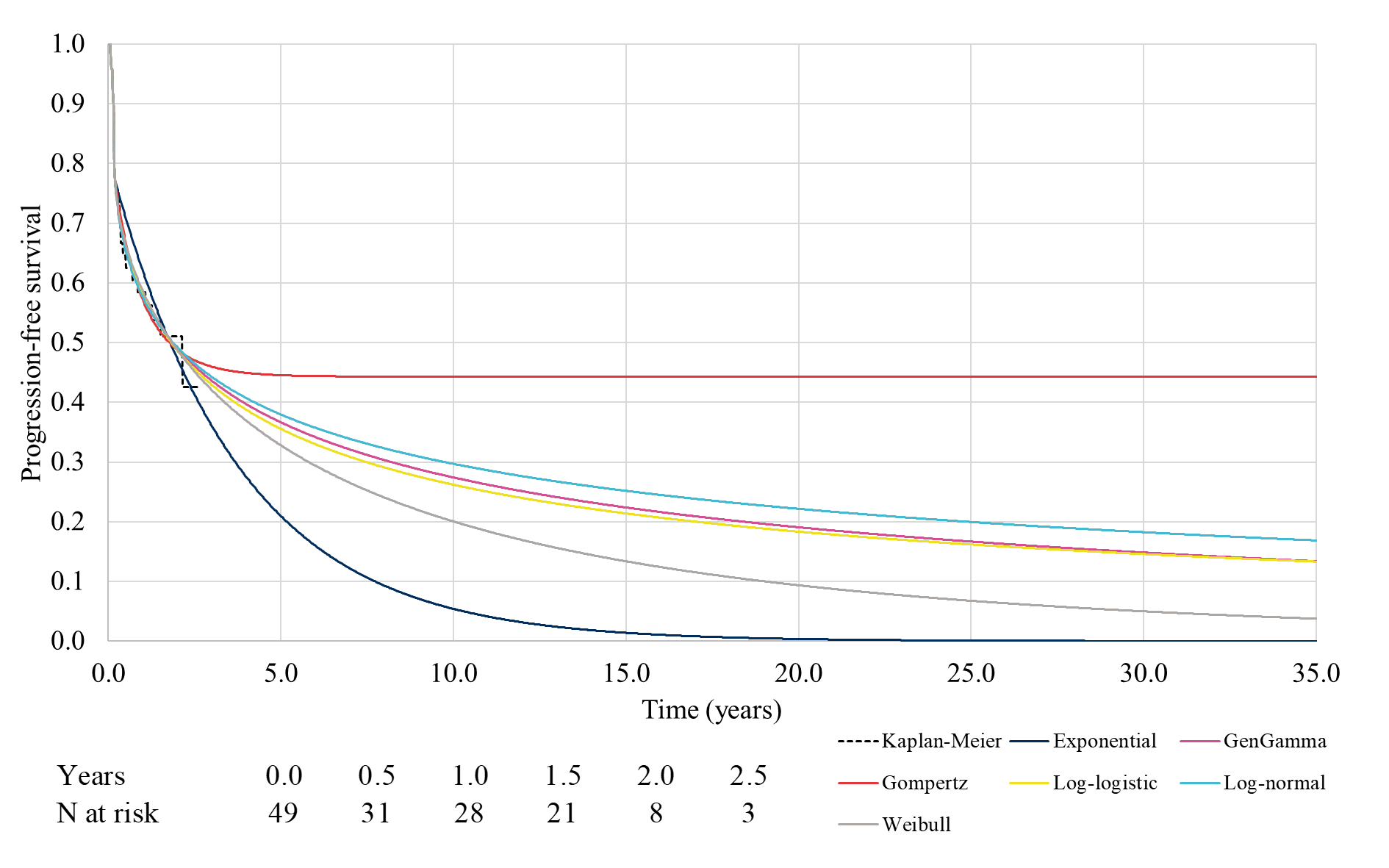 Note: The plot includes all curves fitted to all KM data, including clinically implausible selections.ExtrapolationOne-pieceOne-pieceOne-pieceOne-pieceTwo-piece*Two-piece*ExtrapolationAICAICAICBICAICBICOS for pembrolizumabOS for pembrolizumabOS for pembrolizumabOS for pembrolizumabOS for pembrolizumabOS for pembrolizumabOS for pembrolizumabExponential212.6212.6212.6214.574.175.8Weibull212.7212.7212.7216.575.979.1Log-normal210.9210.9210.9214.775.478.7Log-logistic212.1212.1212.1215.875.879.1Gompertz210.5210.5210.5214.375.779.0Generalized gamma211.9211.9211.9217.673.778.6OS for chemotherapyOS for chemotherapyOS for chemotherapyOS for chemotherapyOS for chemotherapyOS for chemotherapyOS for chemotherapyExponential1275.11275.11275.11278.6NANAWeibull1266.11266.11266.11273.1NANALog-normal1257.91257.91257.91265.0NANALog-logistic1258.71258.71258.71265.7NANAGompertz1274.91274.91274.91281.9NANAGeneralized gamma1259.91259.91259.91270.4NANAPFS for pembrolizumabPFS for pembrolizumabPFS for pembrolizumabPFS for pembrolizumabPFS for pembrolizumabPFS for pembrolizumabPFS for pembrolizumabExponentialExponential281.0282.9282.9164.8166.4WeibullWeibull276.8280.6280.6163.2166.4Log-normalLog-normal271.8275.6275.6162.9166.1Log-logisticLog-logistic274.2278.0278.0163.0166.2GompertzGompertz270.8274.6274.6163.6166.8Generalized gammaGeneralized gamma266.8272.5272.5164.9169.7* For OS Kaplan-Meier data was used until week 40, for PFS Kaplan-Meier data was used until week 10Key: AIC, Akaike information criterion; BIC, Bayesian information criterion; KM, Kaplan–Meier; OS, overall survival; PFS, progression free survival.* For OS Kaplan-Meier data was used until week 40, for PFS Kaplan-Meier data was used until week 10Key: AIC, Akaike information criterion; BIC, Bayesian information criterion; KM, Kaplan–Meier; OS, overall survival; PFS, progression free survival.* For OS Kaplan-Meier data was used until week 40, for PFS Kaplan-Meier data was used until week 10Key: AIC, Akaike information criterion; BIC, Bayesian information criterion; KM, Kaplan–Meier; OS, overall survival; PFS, progression free survival.* For OS Kaplan-Meier data was used until week 40, for PFS Kaplan-Meier data was used until week 10Key: AIC, Akaike information criterion; BIC, Bayesian information criterion; KM, Kaplan–Meier; OS, overall survival; PFS, progression free survival.* For OS Kaplan-Meier data was used until week 40, for PFS Kaplan-Meier data was used until week 10Key: AIC, Akaike information criterion; BIC, Bayesian information criterion; KM, Kaplan–Meier; OS, overall survival; PFS, progression free survival.* For OS Kaplan-Meier data was used until week 40, for PFS Kaplan-Meier data was used until week 10Key: AIC, Akaike information criterion; BIC, Bayesian information criterion; KM, Kaplan–Meier; OS, overall survival; PFS, progression free survival.* For OS Kaplan-Meier data was used until week 40, for PFS Kaplan-Meier data was used until week 10Key: AIC, Akaike information criterion; BIC, Bayesian information criterion; KM, Kaplan–Meier; OS, overall survival; PFS, progression free survival.